Join H&F’s CommUNITY Day in Ravenscourt Park on Sunday 21st July with HF ArtsFestCALL OUT FOR COMMUNITY AND VOLUNTARY GROUPSCommUNITY Day is unique celebration event bringing together members of all different communities in the borough to enjoy an afternoon of performances and activities for all the family. HF ArtsFest are looking for interested groups who would like to offer information about their activities by running a stall and/or providing tasters of their work. The event attracted around 4000 people over the course of the day last year so it is a great opportunity to promote your activities and connect with local residents.Date: Sunday 21st JulyLocation: Ravenscourt Park, W6 0UAEvent Times: 12 – 6pmSet up time: 10am – 12noonStall dimensions: 7ft wide x 3ft deep with 7 x 7ft cover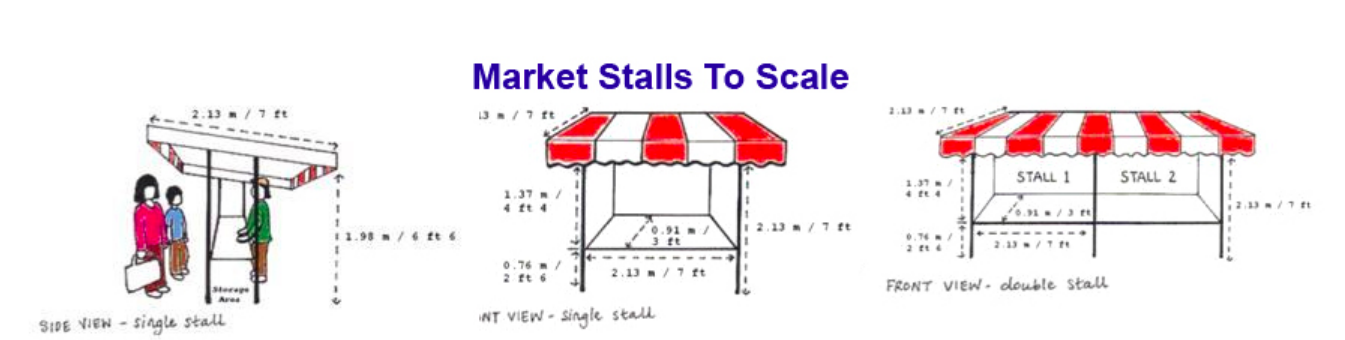 For more information and to reserve a stall please contact HF ArtsFest Producer Flora on info@hf-artsfest.comFor more info about the festival feel free to take a look at www.hf-artsfest.comCALL OUT FOR VOLUNTEERSCommUNITY Day is unique celebration event bringing together members of all different communities in the borough to enjoy an afternoon of performances and activities for all the family. HF ArtsFest are looking for volunteers to support the delivery of CommUNITY Day in Ravenscourt Park on Sunday 21st July 2019. If you are a resident in H&F and passionate about contributing to your local community – this role is for you!CommUNITY Event Support RoleSupporting Event and Stage Managers in set up of the day Providing information to general public about the event and activities on offer and generally promoting a positive and inclusive atmosphere Supporting artists/groups who are taking part in the day (way finding etc) Distributing leaflets and HF ArtsFest marketing materials Providing general ad hoc event support to the events organisers/producers Date: Sunday 21st JulyLocation: Ravenscourt Park, W6 0UAEvent Times: 12 – 6pmSet up time: 10am – 12noonGet out: 6 – 7pmFor more information and to express your interest please contact HF ArtsFest Producer Flora on info@hf-artsfest.com stating your interest in the role, why you’d like to be involved and whether you have any access or special requirementsFor more info about the festival feel free to take a look at www.hf-artsfest.com